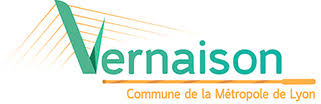 Activités Jeunesse Octobre 2020 :LundiMardiMercrediJeudiVendrediSamediDimanche		    1213141516171819202122232425Accueil centre Médico-Social 14h00(Tous publics)Foot à 5(Tournois).(École Baranne).14h30(Tous publics).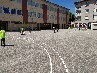 Accueil :(Montage de projets, accompagnement rédaction de CV, Lettre de motivation, documents administratifs, infos jeunesse…)15h00(Salle des associations Imp. De la salle des fêtes)(16 -25 ans)Pétanque Bords du Rhône.14H00(Tous publics)Foot à 5(Tournois).(École Baranne).14h30(11-14 ans)BasketGymnase.15h00(Tous publics)2526272829303101Visite Groupama Stadium : Olympique Lyonnais(Écharpe supporter offerte, visite carré VIP, visite terrain + pelouse…).(RDV 9h00 sortie à la journée avec pique-nique).(11-14 ans).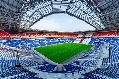 Visite Musée Malartre de l’automobile(En Après-midi : hre à définir).(11-14 ans).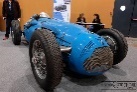 « Laser Game »+Goûter convivial.(Cf. affiches).14h00(11-14 ans).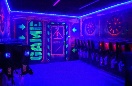 Accueil Intervention Marion Mission Locale15h00(16 -25 ans)Accueil centre Médico-Social 14h 30(Tous publics)3101